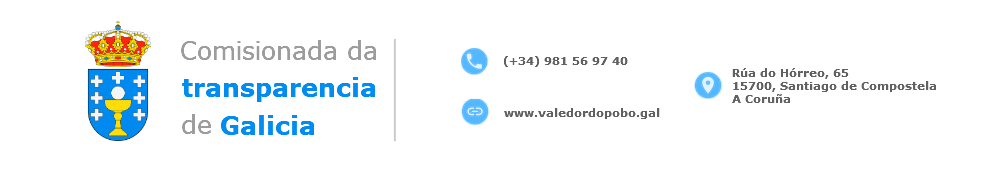 Á COMISIONADA DA TRANSPARENCIA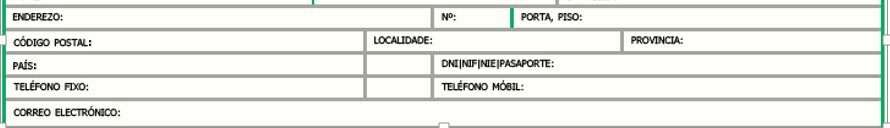 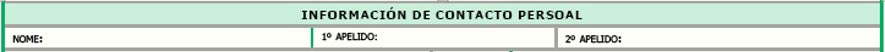 Marque a opción relacionada coa súa solicitudeCONSULTA en materia de transparencia [CCMD]ASESORAMENTO sobre dereito de acceso á información pública [ACMD]SOLICITUDE DE INFORME sobre proxectos de lei ou regulamentos en materia de transparencia [SICMD]REQUIRIMENTO para a emenda do incumprimento de publicidade activa [RPACDM]DEREITO DE ACCESO á información do Comisionado [DAIPCMD]SOLICITUDE:Arquivos adxuntos:Co envío do presente formulario fago DECLARACIÓN RESPONSABLE da subscrición persoal da solicitude para os efectos do previsto no artigo 18.1 da Lei 6/1984, do 5 de xuño, do Valedor do Pobo, e de que os datos achegados son certos. A falsidade na declaración responsable respecto da subscrición da solicitude e os datos pode dar lugar ás responsabilidades que se prevén para este tipo de comportamentos.Co envío do presente formulario fago DECLARACIÓN RESPONSABLE da subscrición persoal da solicitude para os efectos do previsto no artigo 18.1 da Lei 6/1984, do 5 de xuño, do Valedor do Pobo, e de que os datos achegados son certos. A falsidade na declaración responsable respecto da subscrición da solicitude e os datos pode dar lugar ás responsabilidades que se prevén para este tipo de comportamentos.SINATURA:DATA:	ACEPTO AS CONDICIÓNS DA LOPD (MARCAR)INFORMACIÓN BÁSICA SOBRE PROTECCIÓN DE DATOS PERSOAISResponsable do tratamento: Valedor do Pobo | Encargado do tratamento: Secretario/a Xeral da Institución | Finalidades do tratamento: rexistro e xestión de escritos presentados ante a Comisionada| Base xurídica: cumprimento dunha obriga legal |Período de conservación dos datos: indefinido |Recollida de datos: escritos presentados por interesado/a en texto libre, formularios cubertos polo interesado/a, remisión de expediente por outra administración |Cesión de datos: ás administracións con competencia na materia obxecto da solicitude | Exercicio de dereitos: as persoas interesadas poderán acceder, rectificar e suprimir os seus datos, así como exercitar outros dereitos a través do Rexistro do Valedor do Pobo (Rúa Hórreo 65, 15701, Santiago de Compostela) ou do correo electrónico rexistro@valedordopobo.gal |Delegado de protección de datos: santiago@valedordopobo.galINFORMACIÓN BÁSICA SOBRE PROTECCIÓN DE DATOS PERSOAISResponsable do tratamento: Valedor do Pobo | Encargado do tratamento: Secretario/a Xeral da Institución | Finalidades do tratamento: rexistro e xestión de escritos presentados ante a Comisionada| Base xurídica: cumprimento dunha obriga legal |Período de conservación dos datos: indefinido |Recollida de datos: escritos presentados por interesado/a en texto libre, formularios cubertos polo interesado/a, remisión de expediente por outra administración |Cesión de datos: ás administracións con competencia na materia obxecto da solicitude | Exercicio de dereitos: as persoas interesadas poderán acceder, rectificar e suprimir os seus datos, así como exercitar outros dereitos a través do Rexistro do Valedor do Pobo (Rúa Hórreo 65, 15701, Santiago de Compostela) ou do correo electrónico rexistro@valedordopobo.gal |Delegado de protección de datos: santiago@valedordopobo.gal